Для продолжения внедрения модуля "Зачисление в ОО" АИС "Е-услуги. Образование" необходимо до 06 октября 2017 года предоставить информацию о специалисте, который будет ответственен за работу в АИС  "Е-услуги. Образование", а так же информацию об образовательных программах, реализуемых школами в 2017-18 учебном году.Специалисты и программы указываются отдельно как для головных организаций, так и для филиалов (допускается указывать одного специалиста для головной организации и для филиала).Информацию предоставить по форме (в формате word):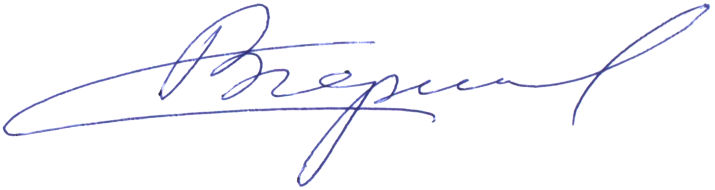 Исп.: Стельмах А.А., тел: 20052АДМИНИСТРАЦИЯ АЛТАЙСКОГО РАЙОНААЛТАЙСКОГО КРАЯКОМИТЕТ ПО ОБРАЗОВАНИЮ И ДЕЛАМ МОЛОДЁЖИ659650 с. Алтайское ул. Советская, 97-аТел/факс 8 (385 37)22-4-46;8 (385 37)22-6-46E-mail: komitetobr@mail.ru  http://komaltobr.ru/ОКПО 02099273, ОГРН 1022201907287ИНН/КПП 2232002273/223201001АДМИНИСТРАЦИЯ АЛТАЙСКОГО РАЙОНААЛТАЙСКОГО КРАЯКОМИТЕТ ПО ОБРАЗОВАНИЮ И ДЕЛАМ МОЛОДЁЖИ659650 с. Алтайское ул. Советская, 97-аТел/факс 8 (385 37)22-4-46;8 (385 37)22-6-46E-mail: komitetobr@mail.ru  http://komaltobr.ru/ОКПО 02099273, ОГРН 1022201907287ИНН/КПП 2232002273/223201001АДМИНИСТРАЦИЯ АЛТАЙСКОГО РАЙОНААЛТАЙСКОГО КРАЯКОМИТЕТ ПО ОБРАЗОВАНИЮ И ДЕЛАМ МОЛОДЁЖИ659650 с. Алтайское ул. Советская, 97-аТел/факс 8 (385 37)22-4-46;8 (385 37)22-6-46E-mail: komitetobr@mail.ru  http://komaltobr.ru/ОКПО 02099273, ОГРН 1022201907287ИНН/КПП 2232002273/223201001АДМИНИСТРАЦИЯ АЛТАЙСКОГО РАЙОНААЛТАЙСКОГО КРАЯКОМИТЕТ ПО ОБРАЗОВАНИЮ И ДЕЛАМ МОЛОДЁЖИ659650 с. Алтайское ул. Советская, 97-аТел/факс 8 (385 37)22-4-46;8 (385 37)22-6-46E-mail: komitetobr@mail.ru  http://komaltobr.ru/ОКПО 02099273, ОГРН 1022201907287ИНН/КПП 2232002273/22320100104.10.201704.10.2017№973/01-14На №О подготовке работы в АИС «Е-Услуги. Образование»О подготовке работы в АИС «Е-Услуги. Образование»О подготовке работы в АИС «Е-Услуги. Образование»О подготовке работы в АИС «Е-Услуги. Образование»Наименование организации/филиала:Ответственный исполнитель:Ответственный исполнитель:Ответственный исполнитель:Фамилия:Имя:Отчество:Реализуемые образовательные программы:Реализуемые образовательные программы:Реализуемые образовательные программы:Краткое наименование программыКраткое наименование программыПолное наименование программыПервый заместитель главы Администрации Алтайского района, председатель комитета по образованию и делам молодежиС.В. Черепанов